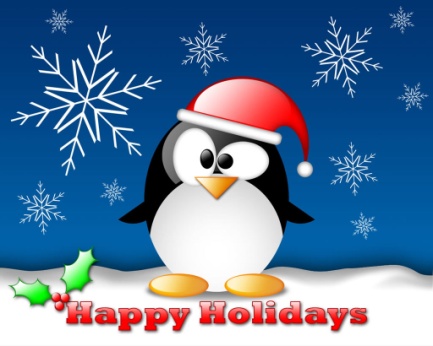 за период:  09.01 - 13.01.2023. *установа задржава право промене јеловника из техничких разлога                                                                                                                нутрициониста установе                                                                                                                                              ПРЕДШКОЛСКА УСТАНОВА ЧУКАРИЦАБр: 3198 датум 26.12.2022.год.                                                                                                                                 Војка Арсић, Марина Бошњак   БЕОГРАД, Пожешка број 28   Тел: 011/3058-717                                                                                                                                                                       датумДоручакУжинаРучакпонедељак09.01.Мед, путер, хлеб, млекоИнтегралне погачице са сиром и сусамом, чај Сочиво са сланином, купус салата, хлеб, јабукауторак10.01.Прженице, јогуртГриз Панирани ослић, шаргарепа и кукуруз, хлеб, јабукасреда11.01.Намаз од скуше и крем сира, хлеб, јогуртПита са вишњама, чајПилав са интегралним пиринчем и пилећим филеом, кис.паприка, хлеб, јабукачетвртак12.01.Намаз од качкаваља, крем сира и сусама, хлеб, какаоКолач са бундевом, млекоСарма од киселог купуса, хлеб, јабукапетак13.01.Димљена свињска печеница, павлака, хлеб, какаоКолач са јабукама, орасима и џемом, чајКромпир паприкаш са јунећим месом, цвекла салата, хлеб, јабукаенергетска вредностбеланчевинемастиугљенихидратиминералиминераливитаминивитаминивитаминивитаминивитаминиенергетска вредностбеланчевинемастиугљенихидратиСаFeАБ1Б2СРР4556,8335,7640,03145,15477,625,71606,970,580,8863,184,53